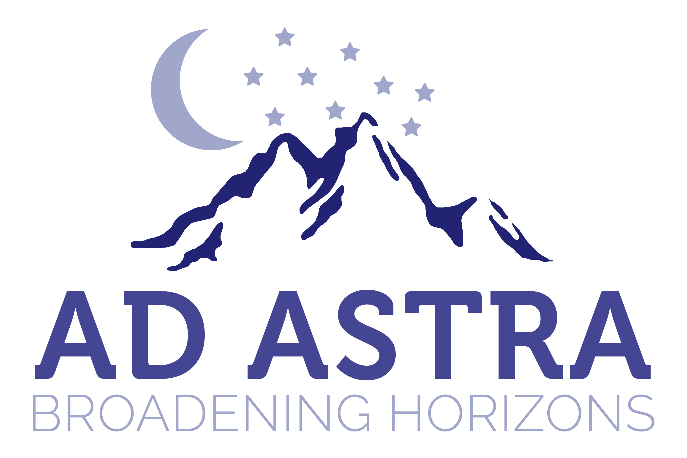 Safeguarding PolicyAd Astra has considered its responsibilities to the children in attendance with Ad Astra very carefully, and has produced the following Safeguarding and Child Protection policy with underpinning procedures, to set out the standards they wish to uphold in providing alternative provision for children and safeguarding the welfare of the children In their care.Relevant ISI regulatory reference:Key Contact DetailsSam Shaw – Managing Director – 07834679640Email : sam@adastrauk.co.ukMental Heath First Aider – Lyz Shaw 07935 224868 / 01904 449846Email: lyz.shaw@adastrauk.co.ukExternal services ContentsAd Astra Mission Statement and SoPPART 1 – PRINCIPLES AND RISKSPrinciples of safeguarding and welfareThe scope of welfare (including references to our other policies which promote welfare)Identifying risks to the welfare of childrenCounty LinesDuty of staffDuty of parentsTransportationSchool closuresHarm and abuse: definitions and categoriesPART 2 – RESPONDING TO THE DISCOVERY OR DISCLOSURE OF A SAFEGUARDING CONCERNEarly helpResponse to the child and information gatheringNext steps – notification, consultation and reportingRecord keepingAllegations against members of staffResolution of allegationsFollowing through on a concernConflict of interestDisqualification by association ConfidentialityPART C – THE MANAGEMENT OF SAFEGUARDINGWorking together to safeguard childrenThe role and responsibilities of the Designated Safeguarding Lead (DSL)Managing referralsRaising awarenessTrainingSafer recruitment APPENDICES (see detail on next page)NB - The following acronyms/terms are used in this document, and often within safeguarding discourse:DSL – Designated safeguarding leadCSC – Children’s social careLSCB – Local safeguarding children board(LA)DO – (Local authority) designated officerFGM – Female genital mutilationCSE – Child sexual exploitationKCSIE – Keeping Children Safe in EducationWT – Working Together (to Safeguard Children)FBV – fundamental British values‘Prevent’ – the duty to have due regard to the need to prevent children from being drawn into terrorismAppendicesCategories of abuse and harmRisk indicators of child abuseIdeological harm: radicalisation, extremism and the ‘Prevent Duty’Risk indicators of being drawn into terrorismHyperlinks to further information on specific safeguarding topicsAllegations against members of staffWhat to do if a child approaches you to discuss allegations of abusePastoral Care Concern SheetGuidelines for Visitors to  Ad AstraPART A – PRINCIPLES AND RISKS Principles of safeguarding and welfareChildren have a right to be safe, and to feel cared for and supported. Adults have a responsibility to protect children. The safeguarding of children and the promotion of their welfare is a simple and uncontested priority of society, and is of paramount important to us. Although the principles of safeguarding may be simple, the perceptions of the threats to the welfare of children are broad, complex, and sometimes poorly-understood. They are also subject to ever-increasing public concern, government guidance and regulation. Such breadth and complexity create an environment which can be challenging for all those working in education, and for parents. In response, this policy aims to provide a holistic framework which:defines the types of risk which pose a threat to the welfare of children in education,and explains:  how we assess and respond to those riskswhat expectations we have of ourselves, and of parentswhat procedures should be followed to identify children who may be vulnerablewhat must happen when a specific concern or disclosure ariseswhat other channels and specialist resources are available for children and parentsIn doing so, we follow prevailing statutory duties and guidance, and we fully embrace the value of working together with local authorities and agencies in order to keep children safe. The scope of welfareThe welfare of children may be described and evaluated in many ways including: their safety, security and protection from maltreatmentthe prevention of impairment of their health or developmenttheir emotional resilience, self-esteem, and self-confidence their ability to communicate, trust others, and to form social bondsthe development of their critical faculties, moral awareness, independence and maturityWelfare also includes children’s feelings of being valued, supported, respected and listened to. This is especially relevant when their individuality and differences are not being respected. Such differences might be cultural, racial, religious, or based on special needs or disabilities.Staying alert and responsive to these aspects of welfare, and providing early help as soon as a problem emerges, are at the heart of everything we do to keep children safe. We take a child-centred approach, meaning that we consider at all times what is in the best interests of the individual child, taking action to enable all children to have the best possible outcomes.With such a broad scope, it is impossible to address all aspects of welfare exclusively within one policy. Therefore this policy should be read in conjunction with our other policies which directly or indirectly address welfare including:Anti-bullying, which includes cyber-bullyingThe E-Safety ‘suite’ including ICT Usage, Mobile phones and other electronic devices, Cameras, photos and images, and Social mediaPersonal, Social, Health and Economic Education (PSHEE). This also incorporates the spiritual, moral, social and cultural (SMSC) development of children, and Sex and Relationship Education (SRE)Special Educational Needs and Disability (SEND)Behaviour and disciplineHealth and safetyEducational visits and risk assessmentsWhistleblowing policyStaff code of conductEthical and professional conduct Identifying risks to the welfare of childrenRisks can arise from many different sources and be categorized in a number of different ways. All children are potentially at risk, but children with disabilities or special educational needs are especially vulnerable. The source of a risk may be from people known to the child and in close physical proximity, or it may be more remote and anonymous, including via the internet. The risk may be from peers and other children (e.g. bullying), or it may come from adults, including teachers or other professionals. A risk to welfare may also manifest itself through a child harming itself, whether consciously or otherwise. Being sensitive to the indicators of risk is central to our culture of safeguarding, and underpins the induction of staff, and ongoing awareness-building and training of staff. Risk indicators which help staff identify vulnerability of children to various categories of harm or abuse are included in Appendix 2 and 4.
If you think a child is at risk, please contact your local safeguarding team (details on page 2)Criminal Exploitation and County LinesWhat are the signs of criminal exploitation and county lines?Ref (https://www.childrenssociety.org.uk/what-is-county-lines)Returning home late, staying out all night or going missingBeing found in areas away from homeIncreasing drug use, or being found to have large amounts of drugs on themBeing secretive about who they are talking to and where they are goingUnexplained absences from school, college, training or workUnexplained money, phone(s), clothes or jewelleryIncreasingly disruptive or aggressive behaviourUsing sexual, drug-related or violent language you wouldn’t expect them to knowComing home with injuries or looking particularly dishevelledHaving hotel cards or keys to unknown places.If we feel that any of our students are being exploited by Country Lines, we will report this to the necessary parties.Duty of StaffAll schools, alternative education and colleges have a responsibility to identify children who may be in need of extra help or who are suffering, or are likely to suffer harm. All staff then have a responsibility to take appropriate action, working with other services as needed. The early identification of potential problems, and the provision of early help, relies upon the following general expectations which apply to all staff at all times:Staff must be vigilant and open-minded, and maintain the attitude ‘it could happen here’.Staff must regularly encourage all children to share any concerns they have with an adult and they must listen sympathetically, taking any allegations seriously.Staff must ensure that they: always act in the best interests of the child understand the systems and processes which support the welfare and safeguarding of children in the school/college, and seek clarification if anything is not clear to them.are able to identify children who may be in need of additional help, and respond in appropriate ways consistent with our SEND policy, and with the Common Assessment Framework (CAF) and Team Around the Child (TAC) approach. are familiar with the indicators of various types of child abuse. (Appendix 2 provides a list of risk indicators) report suspicions of child-abuse immediately. Child abuse is defined below along with procedures to be followed. Appendix 1 describes the different forms of harm and abuse in more detail.  have received appropriate child protection training on induction, and at appropriate intervals thereafter. Whilst it is one of the DSL’s responsibilities to ensure that staff have received the appropriate level of training, staff-members have a reciprocal responsibility to check with the DSL if they are unsure about their training requirements, or feel that they need further training.recognise their responsibility  to raise concerns about poor or unsafe practice and potential failures in the school/college safeguarding regime, and to follow-up if such concerns are not taken seriously by the senior leadership team. Duty of parentsParents/ carers are expected to help their children to behave in non-violent and non-abusive ways towards both staff and other pupils. Parents/carers will be informed if it was necessary to use minimal force to protect a pupil from injury or to prevent a pupil from harming others. Parents/carers should always inform Ad Astra of any accidental bruising or other injuries that might otherwise be misinterpreted. They should also inform the school/college of any changes in home circumstances, such as the death of a member of the family, separation or divorce that might lead to otherwise unexplained changes in behaviour or characteristics. Transport of our studentsMost of our mentors collect students (within a ten mile radius in York, 6 mile radius in Doncaster),all our mentors hold business insurance and carry a fully functioning car camera (rear and front) all transportations with students are recorded for safeguarding and insurance purposes. It is our obligation to keep all staff and students safe. Any allegations will be dealt with by our DSL immediately.Some students attend Ad Astra with transport such as taxi – this is funded and arranged through the local authority and/or the referring school. Ad Astra hold no responsibility for any losses or damages by the student and/or taxi driver. If at any time, a student informs us of any allegation regarding sexual/emotional/mental/verbal abuse from the taxi driver, Ad Astra will take allegations seriously and forward on any concerns to the referring school/LA by our DSL.School closures, Acts of God, Pandemics, epidemics and other situations out of controlIn the case of schools as per regulated by the government body, DfE, headteachers or other are to close for the reasons of,Act of God, fire, flooding, pandemics and other situations (but not limited to) Ad Astra will contact all stakeholders, parents and carers in the event of the above. If our students are to self-isolate for any reason, we will assure to keep in contact with all parties and inform stakeholders of the information we hold. If, for any reason we feel self-isolation for a student or families is a concern, Ad Astra will contact all relevant parties and will require to be kept up to date with all information regarding the student (safeguarding overriding any GDPR regulations)Ad Astra will continue to work with the government and take all necessary advice. If for any reason the company has to close, we will assure to stay in contact with parents/carers and all of our stakeholders. Our placements will remain open (pending secure payment from customers) Ad Astr will attempt to remain open if it is for the safety of our students. However, if regulations state us to close, we have no option.Statutory Guidance KCSIE 2019 States the following:AvailabilityDuring term time the designated safeguarding lead (or a deputy) should always beavailable (during school or college hours) for staff in the school or college to discussany safeguarding concerns. Whilst generally speaking the designated safeguardinglead (or deputy) would be expected to be available in person, it is a matter forindividual schools and colleges, working with the designated safeguarding lead, todefine what “available” means and whether in exceptional circumstancesavailability via phone and or Skype or other such media is acceptable.It is a matter for individual schools and colleges and the designated safeguardinglead to arrange adequate and appropriate cover arrangements for any out ofhours/out of term activities.Page 95 – Keeping Children Safe in Education 2019Harm and abuse – definitions and categoriesThreats to the welfare of children tend to be described using the words ‘harm’ or ‘abuse’. The Children Act 1989 introduced the concept of ‘significant  harm’ as the threshold that justifies interventions by institutions in fulfilment of their duty of care, if and when such interventions are in the best interest of the child. In this context, harm is defined as ill-treatment, or the impairment of health and development, where:Ill-treatment can be anything which impairs physical or mental health, and includes sexual abuse. development includes physical, intellectual, emotional, social, or behavioural development.The term ‘abuse’ is widely, and sometimes loosely, applied. It takes many forms, both active and passive, including inflicting harm, or failing to act to prevent harm. Abuse can be profoundly damaging, and can blight the remainder of a child’s life. Abused children sometimes become abusing adults themselves. Child abuse usually exists in a world of secrecy and silence, and the cycle of abuse must be broken, not only to prevent serious injury (or even death), but also so that children can grow up to be well-adjusted adults.So what is child abuse? Amongst the agencies who work with children, four categories of abuse are recognised under which a child may be assessed as having suffered, or being likely to suffer significant harm. These four categories are: Physical abuse (which includes female genital mutilation ‘FGM’ and ‘honour-based’ violence)Emotional abuseSexual abuse (which includes child sexual exploitation ‘CSE’)Neglect (which includes ‘children missing from education’)Descriptions of these four categories of abuse are included in appendix 1, and risk indicators which can help staff to recognise them are included in appendix 2. Though not an accepted category of abuse in its own right, the vulnerability of children to being seduced by extreme ideological positions is something we take very seriously. Appendix 3 contains an explanation of the threat of young people being drawn into terrorism, including the statutory ‘Prevent Duty’ which applies to those working in schools and colleges.Abuse, neglect and safeguarding issues are rarely stand-alone events that can be covered by one definition or label. In most cases multiple issues will overlap with one another. Allegations of abuse made against other childrenAll staff should be aware that safeguarding issues are not confined to instances where children are harmed by adults but can also manifest themselves via peer-on-peer abuse, such as bullying, gender-based violence, sexual assaults, sexting, or initiation/hazing type violence. Staff must be clear that abuse is abuse and should never be tolerated or dismissed as ‘banter’ or ‘part of growing up’. In addition to this Safeguarding policy, staff should also consider the provisions of our Anti-bullying policy. If staff are unsure as to how these policies work together they should seek guidance from the DSL. PART B – RESPONDING TO THE DISCOVERY OR DISCLOSURE OF A SAFEGUARDING CONCERNSafeguarding concerns might arise in a variety of ways. Information might be received from a concerned friend, or another child. Staff may become concerned by direct observation, general chatter, or the behaviour of a colleague, or a child's parent. Information might be received from an internet user, or via a support service such as ChildLine. Changes in a child’s appearance or behaviour might trigger concerns or unusual physical injuries to a child may become noticeable. It is important to note any patterns of indicators, which on a one-off basis may not be felt to be serious, but which in aggregate could be indicative of an underlying concern.Early helpEarly help means providing support as soon as a problem emerges at any point in a child’s life. In the first instance staff should discuss early help requirements with the DSL who will determine a course of action in accordance with the threshold criteria of the Local Safeguarding Children Board (LSCB).Where a child would benefit from co-ordinated early help, an early help inter-agency assessment should be arranged, and staff may be required to support other agencies and professionals in such early help assessment. Chapter one of Working together to safeguard children provides further guidance on the early help process.Response to the child and information-gatheringAbuse is rarely disclosed explicitly by children themselves. When they do, it is essential that they are listened to and taken seriously and that their disclosure is treated discretely and sensitively. If a child (either as a victim or as a third party) asks to speak with a staff-member about anything relevant to safeguarding concerns, they should never be promised confidentiality, nor told that the secret will be kept. The staff-member should listen sympathetically and carefully right to the end of what the child has to say. Even if it is not immediately, the child may have been struggling with this decision for days or weeks, and may have had to summon up tremendous courage to come forward. Therefore, however uncomfortable the details, the child should not be stopped mid-account nor be told that they need to speak to someone else. Notes should not be taken while the child is speaking, as this can put unhelpful pressure on the child by formalising the situation.As a fundamental principle children should be given a fair hearing and taken seriously. Even if the staff-member suspects the child's disclosure is implausible, fanciful or malicious, they should continue to listen carefully, without betraying any hint of scepticism or asking any leading questions. It is not the role of the school/college or its DSL to investigate allegations of abuse. It is their role simply to gather sufficient information to be able to make a preliminary decision about how to proceed. For this reason alone, staff-members listening to disclosures from children can, when necessary, gently ask questions for basic clarification of the facts such as "what?", "when?" and "where?". However, they should be careful not to invite the child to speculate about motive as this might undermine any criminal investigation, and can prejudice outcomes.At the end of the disclosure, the staff-member should reassure the child that they have done the right thing, and offer a guarantee that the information will be taken seriously. The child should be advised not to discuss the matter with anyone else for the time being, and be reassured that the matter will be dealt with by experienced, caring people who operate with the greatest discretion. The child should also be advised that they will be kept informed of the progress of the disclosure, and their wishes and feelings taken into account in responding to the matter. Clearly, however, the information will need to be passed on, so staff-members should never mislead children by telling them that the secret will go no further. As soon as possible, the staff-member should write a comprehensive note of all that has been said, using the child's words as far as possible. The note should be signed with a time and date, and passed on as detailed in the next section below. Beyond this strict channel of communication, confidentiality must be maintained. Next steps – notification, consultation and reportingIf staff members have any concerns about a child (as opposed to a child being at risk of abuse or in immediate danger – see below) they will need to decide what action to take. Where possible there should be a conversation with the DSL to agree a course of action, although any staff member can refer their concerns to Children’s Social Care (CSC) directly, in which case they must inform the DSL as soon as possible. Please note the explicit reporting obligation for cases of female genital mutilation (FGM). If a teacher in the course of their work in the profession discovers that an act of FGM appears to have been carried out on a girl under the age of 18, the teacher must report this to the police. For further details on FGM link here and see Annex A to KCSIE (2016).In all cases of referrals, the local authority should make a decision within one working day of a referral being made about what course of action they are taking, and must let the referrer know the outcome. If early help is appropriate, the DSL should support the staff member in liaising with other agencies and setting up an inter-agency assessment as appropriate. Staff should follow-up on a referral should appropriate information not be forthcoming. Thereafter they should press for re-consideration if the child’s situation does not appear to be improving. The following link Reporting child abuse to your local council directs staff to the appropriate contact details and process. In cases where a child is in immediate danger or at risk of harm and in all suspected cases of abuse action must be taken immediately. Details must be given to the DSL without delay. The Head/DSL/ Director must also be notified immediately. Staff should not wait for a disclosure. If they have concerns, they should discuss them with the DSL early, and not wait for concerns to escalate. Where the child requires urgent medical treatment an ambulance should be called to take them to hospital. Within 24 hours, the DSL will consult with:children’s social care (CSC) services  the policethe Local Authority Designated Officer (LADO) if there is any suspicion or allegation against anyone working in the school or college. The LADO can provide advice and guidance in assessing the seriousness of any incident or allegation, help co-ordinate information-sharing with the right people, and monitor any investigation with the aim to resolve it as quickly as possible.Taking into account the nature, content and context of the allegation, the DSL will agree a course of action with the relevant parties in accordance with Local Safeguarding Children Board (LSCB) policy and guidance. The DSL will enter into a preliminary discussion with the parents, but only if there is no risk to the child of further harm resulting out of this action. The DSL should seek to ascertain any possible additional information or explanations of the indicators which have given rise to a suspicion or allegation. These discussions are exploratory, and the DSL should be careful not to prejudice the outcome of any potential multi-agency investigation.Record keepingAll concerns, discussions and decisions made, the reasons for those decisions, and any actions taken, should be recorded in writing. If in doubt about record keeping, staff should consult the DSL.Allegations against members of staffIf the disclosure, or other evidence, reveals possible concerns about any staff members (including the Head/Director), it is important that no discussion should take place with the individual concerned until the DSL agrees to this course of action, after considering the welfare of the child, and after consultation with the designated officer(s) at the local authority.  Guidance on how such an allegation should be handled can be found in Appendix 6.We do suggest that any staff who have had an allegation against them contact an external company such as York officeVeritau LtdWest OfficesStation RiseYork, YO1 6GA01904 552943Resolution of allegationsEvery effort should be made to resolve alleged cases of abuse so that they are not left open to widespread speculation which can be damaging for all parties. The following definitions should be used when determining the outcome of allegation investigations:Substantiated: there is sufficient evidence to prove the allegation;Malicious: there is sufficient evidence to disprove the allegation and there has been a deliberate act to deceive;False: there is sufficient evidence to disprove the allegation;Unsubstantiated: there is insufficient evidence either to prove or disprove the allegation. The term, therefore, does not imply guilt or innocenceFollowing through on a concernAlthough it is usually not possible to discuss child protection cases in full, a member of staff who has passed on information to the DSL should expect an acknowledgement and a brief and confidential update on progress or outcome. Members of staff who are dissatisfied with the manner in which concerns have been handled, or believe that a child is still at risk and continuing to suffer, are at liberty, and indeed are obliged to contact the Local Authority themselves, challenging other agencies and professionals regarding their actions (or inaction) as appropriate.Conflicts of interestAll adults who work within an educational context have a duty to report promptly any concerns or information about possible child abuse, whether those responsible are thought to be other children, adults, or colleagues. Our commitment to the paramount importance of the welfare of the child means that in both principle and practice it takes precedence over any other concern, relationship or reputation. Pupils cannot be expected to raise concerns if they are aware of staff failing to do so. Those who do not report information quickly could put children at risk and bring the school/college into disrepute, and may face disciplinary action.Disqualification by associationIt is the responsibility of staff to be aware of legislation regarding ‘disqualification by association’. Staff are expected to disclose such information to their Head/Principal, if they believe they may be subject to disqualification by association. The Head/Principal will then liaise with a Governor and, if appropriate, the LADO to determine the next steps. All staff are required to inform the Head/Principal immediately if their family or child within their care or household, or for whom they are responsible, is undergoing an investigation by Social Services or is placed on a Child Protection Register or is the subject of a Child Protection Plan.ConfidentialityIt is extremely important that when an allegation is made, the school or college makes every effort to maintain confidentiality and guard against unwanted publicity while an allegation is being investigated or considered. The Education Act 2002 introduced reporting restrictions preventing the publication of any material that may lead to the identification of a teacher who has been accused by, or on behalf of, a pupil from the same school or college (where that identification would identify the teacher as the subject of the allegation). The reporting restrictions apply until the point that the accused person is charged with an offence, or until a relevant authority publishes information about an investigation or decision in a disciplinary case arising from the allegation. The reporting restrictions cease to apply if the individual to whom the restrictions apply effectively waives their right to anonymity by going public themselves or by giving their written consent for another to do so or if a judge lifts restrictions in response to a request to do so.PART C - THE MANAGEMENT OF SAFEGUARDINGWorking TogetherWe contribute to inter-agency work in line with statutory guidance Working Together to Safeguard Children.  This includes a co-ordinated offer of early help when additional needs of children are identified and contributing to inter-agency assessments and plans to provide additional support to children subject to child protection plans. Access is allowed from the host local authority, and where appropriate, from a placing local authority. Fears about sharing information are not allowed to stand in the way of the need to promote the welfare and protect the safety of children. We take into account the procedures and practices of the local authority as part of the inter-agency safeguarding procedures set up by the LSCB, and co-operate with all relevant partners and other organisations who are engaged in activities relating to the welfare and safeguarding of children.The role and responsibilities of the Designated Safeguarding Lead (DSL)It is apparent from the procedures outlined throughout this policy that great reliance is placed upon all staff sharing information and referring their concerns to the DSL. This, in turn, puts great reliance on the DSL to carry out their role thoroughly and diligently.  As a member of the Senior Leadership Team, the DSL must ensure they have appropriate status, authority, time, funding, training, resources and support to fulfil their responsibilities. They must consult the Head/Principal, and if necessary the nominated governor, if they feel that this is not the case. There must always be cover for the DSL role, in the form of a deputy DSL, who must be trained to the same level as the DSL. Though activities may be delegated to the Deputy DSL, the ultimate responsibility remains with the DSL. The DSL’s role and responsibilities must be explicitly recorded in their job description.The duties and objectives of the DSL include: providing advice and support to staff on child welfare and child protection mattersfor ‘looked after’ children, ensuring that appropriate staff have relevant information about care needs and contact arrangementsgathering and collating information on alleged safeguarding incidents, seeking clarification from alleged perpetrators or victims managing the referral process (see more below)keeping parents informed (wherever possible) and sharing with them any reports concerning their childkeeping the Head/Principal informed of all significant safeguarding mattersundergoing their own training updates (see more below)raising  awareness of safeguarding matters generally (see more below)consulting on the design of the PSHEE policy and relevant curriculum components of welfare and safeguarding.liaising with the LADO(s) and other local agencies in line with Working Together to Safeguard Childrenin conjunction with the governors, ensure the safeguarding policy is reviewed annually for effectiveness and for compliance with latest legislation, or updated sooner where necessaryManaging referrals In particular the DSL is expected to:Be aware of the early help process and the referral threshold criteria of the relevant Local Safeguarding Children’s Board (LSCB).Refer all cases of suspected abuse to the local authority children’s social care and: The designated officer(s) for child protection concerns (all cases which concern a staff member), Disclosure and Barring Service (cases where a person is dismissed or left due to risk/harm to a child); and/or Police (cases where a crime may have been committed). the Channel programme where there is a radicalisation concernIf the referrals listed above are made by other staff, the DSL should support those staff in the processKeep detailed, accurate, secure written records of concerns and referrals.Liaise with the Head/Director to inform them of issues especially ongoing enquiries under section 47 of the Children Act 1989 and police investigations. Act as a source of support, advice and expertise to staff on matters of safety and safeguarding and when deciding whether to make a referral by liaising with relevant agencies. Raising Awareness The DSL should ensure that safeguarding policy and procedures are known and used appropriately: Ensure the child protection policy is available publicly and parents are aware of the fact that referrals about suspected abuse or neglect may be made and the role of the school or college in this. Liaise with the LSCB to ensure awareness of local multi-agency procedures, local referral procedures and training opportunities, and maintain a list of local multi-agency contacts.Where children leave the school or college ensure their child protection file is transferred to the new school or college as soon as possible. This should be transferred separately from the main pupil file, ensuring secure transit and confirmation of receipt should be obtained. Training for the DSLThe DSL and deputy DSL should receive appropriate training and updates in order to: Understand the assessment process for providing early help and intervention, for example through locally agreed common and shared assessment processes such as early help assessments. Have a working knowledge of how local authorities conduct a child protection case conference and a child protection review conference and be able to attend and contribute to these effectively when required to do so. Ensure each member of staff has access to and understands the safeguarding policy and procedures, especially new and part time staff.Be alert to the specific needs of children in need, those with special educational needs and young carers.Be able to keep detailed, accurate, secure written records of concerns and referrals.Obtain access to resources and attend any relevant or refresher training courses.Encourage a culture of listening to children and taking account of their wishes and feelings, among all staff, in any measures which may be put in place to protect them. Formal training should be updated every two years, with continuing professional development updates (e.g. via e-bulletins, meetings, workshops, reading) at regular intervals (minimum annually) to keep up with developments relevant to their role. For further details of guidance on the role of the DSL, consult Annex B of KCSIE.Training for staff (including Heads/Director/Managing Director)All staff are provided with our safeguarding policy and KCSIE (Part 1) as part of their induction programme. They are required to affirm annually that they have read and understood these documents. Induction training also covers the identity and function of the DSL, the staff code of conduct, and whistle-blowing procedures.Child protection training updates (e.g. via email, staff meetings and e-bulletins) are provided regularly (minimum annually) in line with KCSIE and advice from the LSCB. In the absence of any prevailing minimum intervals for formal training of all staff, we deem between 24 and 36 months from their last training to be appropriate, unless particular circumstances require greater frequency. Training includes: recognition and reporting of concerns immediately as they arisewhat to do if a child tells staff they are being abused or neglected, including appropriate levels of confidentiality, liaising with professionals (including the DSL), and never promising to a child that they will not tell anyone about an allegationidentification of signs of abuse and when it is appropriate to make a referralawareness of the process for making referrals to children’s social care, and for subsequent statutory assessments, along with the role staff might be expected to play in such assessmentsa working knowledge of how the LSCB operates, the conduct of a child protection case conference and how to contribute to these effectively when requirede-safety training‘Prevent’ trainingSafer recruitmentAd Astra operate ‘safer recruitment’ procedures as outlined by KCSIE (2016) for all positions involving regulated activity. All prospective staff are subject to criminal records checks, checks by the Disclosure and Barring Service (DBS) List and compliance with the Independent School Standards Regulations.We observe the requirement to report to the Disclosure and Barring Service (DBS), within one month of leaving the school/college any person (whether employed, contracted, a volunteer or student) whose services are no longer used because s/he is considered unsuitable to work with children.  Any offer of appointment to a successful candidate, including one who has lived or worked abroad, must be conditional upon satisfactory completion of pre-employment checks. When appointing new staff, the following steps must be taken: verify a candidate’s identity, preferably from current photographic ID and proof of address except where, for exceptional reasons, none is availableobtain a certificate for an enhanced DBS check with a barred list information where the person will be engaging in regulated activity. Refer to Annex G of KCSIE, or to the official Guide for eligibility for DBS checks for more details. obtain a separate barred list check if an individual will start work in regulated activity before the DBS certificate is available. for anyone engaged in management roles, an additional check is required to ensure they are not prohibited under section 128 provisionsverify the candidate’s mental and physical fitness to carry out their work responsibilities. A job applicant can be asked relevant questions about disability and health in order to establish whether they have the physical and mental capacity for the specific roleverify the person’s right to work in the UK. If there is uncertainty about whether an individual needs permission to work in the UK, then prospective employers, or volunteer managers, should follow advice on the GOV.UK websiteobtain at least two references from prior employment, or if there is good reason for these being unavailable, from other appropriate sources.if the person has lived or worked outside the UK, make any further checks the school or college consider appropriate. verify professional qualifications, as appropriateThere is a legal requirement for employers to make a referral to the DBS where they think that an individual has engaged in conduct that harmed (or is likely to harm) a child; or if a person otherwise poses a risk of harm to a child.We maintain a single central register containing a record of all appropriate checks on staff.Appendix 1Categories of Abuse and HarmIncluding first line responses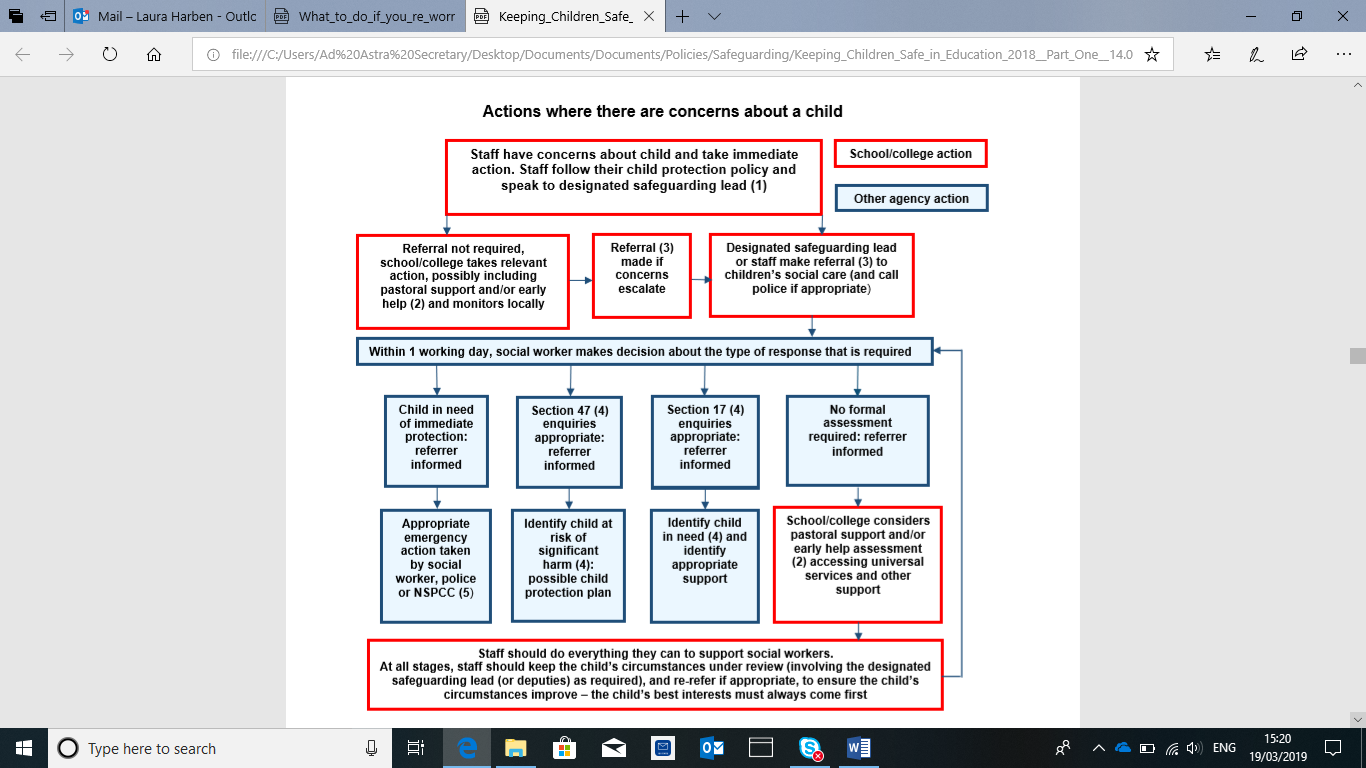 Abuse, neglect and safeguarding issues are rarely stand-alone events that can be covered by one definition or label. In most cases multiple issues will overlap with one another. Similarly, all staff should be aware that safeguarding issues are not confined to instances where children are harmed by adults but can also manifest themselves via peer-on-peer abuse, such as bullying, gender-based violence, sexual assaults and sexting. In addition to this Safeguarding policy, staff should also consider the provisions of our Anti-bullying policy. If staff are unsure as to how these policies work together they should seek guidance from the DSL. Despite these overlapping realities, it is helpful to give some definitions of types of abuse and harm.Physical abuse (includes female genital mutilation ‘FGM’)Emotional abuseSexual abuse (includes child sexual exploitation ‘CSE’)Neglect (includes ‘children missing from education’)‘Honour based’ violenceIdeological harm (includes radicalisation, extremism and the ‘Prevent Duty’) – see Appendix 3Risk indicators of child abuse are included in Appendix 2 and 4*************************************Physical abuseThis is a form of abuse which may involve hitting, shaking, throwing, poisoning, burning, scalding, drowning, suffocating, excessive physical constraint, or otherwise causing physical harm to a child. It may involve consumption of drugs or alcohol. Physical harm may also be caused when a parent or carer fabricates the symptoms of, or deliberately induces illness in a child. Staff are reminded that children who have been physically abused will often go to some lengths to hide or cover-up their injuries, for example by wearing long clothing even it hot weather.Physical abuse also includes female genital mutilation (FGM), which is an extremely harmful practice and is illegal in the UK. Despite being an embedded practice in some cultures, FGM is not a matter which can be decided by personal preference. Staff must be alert to the indicators that a child may be at risk of FGM, and must refer any suspicions to the DSL. More information on FGM, including the Multi-Agency Practice Guidelines, indicators of imminent risk or post-FGM trauma, and measures the DSL should consider implementing to raise awareness of FGM are available on the government website: https://www.gov.uk/government/publications/female-genital-mutilation-guidelinesEmotional abuseSome level of emotional abuse will generally occur in all types of maltreatment. It may be defined as the persistent emotional maltreatment of a child such that it will cause severe and adverse effects on the child’s emotional development. It may involve a relationship with an adult which is inappropriate or grossly inconsistent; the persistent denial of love and affection; conveying that a child is worthless, unloved, inadequate, or valued only insofar as they meet the needs of another person. It may include not giving the child opportunities to express their views, deliberately silencing them or ‘making fun’ of what they say or how they communicate, or making them feel stupid. Children also suffer if they are persistently shouted at, or used as scapegoats. Emotional abuse may feature age or developmentally inappropriate expectations being imposed on children. These may include interactions that are beyond a child’s developmental capability as well as overprotection and limitation of exploration and learning, or preventing the child participating in normal social interaction. It may involve seeing or hearing the ill-treatment of another, such as the observation of serious bullying, or domestic violence, or exposure to extreme horror or violence through audio-visual media. It may involve being a victim of serious bullying (including online or ‘cyberbullying’), causing the child frequent feelings of humiliation or fear for their safety. This category of abuse may also involve the moral, economic, or ideological corruption of children. Such corruption could be for the purposes of gratification or criminality, or it might be ideologically motivated, for example through a child’s exposure to propaganda promoting extremist views. Sexual abuseChild sexual abuse involves forcing or enticing a child to take part in sexual activities, not necessarily involving a high level of violence, whether or not the child is aware of what is happening. The activities may involve physical contact, including assault by penetration (for example rape or oral sex) or non-penetrative acts such as masturbation, kissing, rubbing and touching outside of clothing. They may also include non-contact activities, such as involving children in the production of, sexual images, ‘sexting’, watching sexual activities, encouraging children to behave in sexually inappropriate ways, or grooming a child in preparation for abuse (including via the internet). Sexual abuse is not solely perpetrated by adult males. Women can also commit acts of sexual abuse, as can other children. Child sexual exploitation (CSE) involves exploitative situations, contexts and relationships where young people receive something (for example food, accommodation, drugs, alcohol, gifts, money or in some cases simply affection) as a result of engaging in sexual activities. Sexual exploitation can take many forms ranging from the seemingly ‘consensual’ relationship where sex is exchanged for affection or gifts, to serious organised crime by gangs and groups. What marks out exploitation is an imbalance of power in the relationship. The perpetrator always holds some kind of power over the victim which increases as the exploitative relationship develops. Sexual exploitation involves varying degrees of coercion, intimidation or enticement, including unwanted pressure from peers to have sex, sexual bullying including cyberbullying and grooming. However, it also important to recognise that some young people who are being sexually exploited do not exhibit any external signs of this abuse.Under the Sexual Offences Act 2003, it is an abuse of a position of trust, and thus a criminal offence, for a member of staff to ‘groom’ or engage in sexual activity with a pupil under the age of 18. The consent of the young person (or the agreement of a parent) is irrelevant. Furthermore, a relationship between a member of staff and a pupil over the age of 18, or a recent former pupil, is also deemed inappropriate, and will lead to questions about that member of staff’s suitability for work in an educational context. NeglectNeglect is defined as the persistent failure to meet a child’s basic physical and/or psychological needs, likely to result in the serious impairment of the child’s health or development. Neglect may occur during pregnancy as a result of maternal substance abuse. Once a child is born, neglect may involve a parent or carer failing to: provide adequate food, clothing and shelter (including exclusion from home or abandonment); protect a child from physical and emotional harm or danger; ensure adequate supervision (including the use of inadequate care-givers); or ensure access to appropriate medical care or treatment. It may also include neglect of, or unresponsiveness to, a child’s basic emotional needs.Children missing from educationAll children, regardless of their circumstances, are entitled to a full-time education. A child going missing from education is a potential indicator of neglect, and of other forms of abuse. As required by law all schools to have an admissions register and an attendance register. All pupils must be placed on both registers and attendance must be logged daily. Beyond general concerns of neglect arising from absences, all staff must be alert to the risks of potential safeguarding concerns triggered by children missing education such as: travelling to conflict zones, FGM and forced marriage. The local authority must be informed of any child who is going to be deleted from the admission register where they: have been taken out of school/college by their parents and are being educated outside the school system e.g. home education; have ceased to attend school/college and no longer live within reasonable distance of the school/college at which they are registered; have been certified by the school/college medical officer as unlikely to be in a fit state of health to attend school/college before ceasing to be of compulsory school age, and neither he/she nor his/her parent has indicated the intention to continue to attend the school after ceasing to be of compulsory school age; are in custody for a period of more than four months due to a final court order and the proprietor does not reasonably believe they will be returning to the school/college at the end of that period; or, have been permanently excluded. Notification should be made as soon as the grounds for deletion are met, but no later than deleting the pupil’s name from the register. It is essential that schools comply with this duty, so that local authorities can, as part of their duty to identify children of compulsory school age who are missing education, follow up with any child who might be in danger of not receiving an education and who might be at risk of abuse or neglect. All schools/colleges must inform the local authority of any pupil who fails to attend regularly, or has been absent without the school/college’s permission for a continuous period of 10 school days or more, at such intervals as are agreed between the school and the local authority (or in default of such agreement, at intervals determined by the Secretary of State.Honour based violenceSo-called ‘honour-based’ violence (HBV) encompasses crimes which have been committed to protect or defend the honour of the family and/or the community, including Female Genital Mutilation (FGM), forced marriage, and practices such as breast ironing. All forms of so called HBV are abuse (regardless of the motivation) and should be handled and escalated as such. If in any doubts staff should speak to the DSL. Indicators There are a range of potential indicators that a child may be at risk of HBV. Guidance on the warning signs that FGM or forced marriage may be about to take place, or may have already taken place, can be found on pages 38-41 of the Multi agency statutory guidance on FGM (pages 59-61 focus on the role of schools and colleges) and pages 13-14 of the Multi-agency guidelines: Handling case of forced marriage. Actions If staff have a concern regarding a child that might be at risk of HBV they should activate the safeguarding procedures described in this policy, using existing national and local protocols for multi-agency liaison with police and children’s social care. Where FGM has taken place, since 31 October 2015 there has been a mandatory reporting duty placed on teachers to report such cases to the police.Additional information about specific forms of abuse and safeguarding issues can be found in Annex A of KCSIE 2016.Appendix 2Risk indicators of child abuse Physical Abuse: Injuries, bruises, burns, bite marks which are unexplained or implausibly explainedRepeated injuries or requests to be excused through injury, illnessFear, watchfulness, over-anxiety to pleaseReluctance to get changed for sports etc.Sexual abuseComments about sexual activitySexual knowledge, comments, behaviour inconsistent with a child of that ageUnexpected reaction of fear or wariness to peopleRepeated urinary or genital infectionsPregnancy/sexually transmitted diseasesGenital traumaEmotional abuseWithdrawn, anxious behaviour, lack of self-confidence. Mood swings.Challenging/disruptive/aggressive behaviour which is inconsistent with previous experience of the child Self-harm and eating disordersDemanding or attention-seeking behaviourUnwillingness to communicate. Secretive and reluctant to share informationRepetitive, nervous behaviour such as rocking, hair twisting or pullingGeneral indicators of abuse or neglect Poor attendance or frequent absences which are implausibly explainedDeterioration in educational progressParents show little interest in child’s performance or behaviour and are non-responsive or dismissive to professional concerns.   The child's clothes are often dirty, scruffy or unsuitable for the weatherNo one seeks medical help when the child is ill or hurtPoor hygiene (smelly, dirty)The child is left alone with unsuitable carersThe child is thin, pale, lacking in energyThe child talks of running awayEvidence of alcohol or other substance abuse Unexplained gifts of moneyPlease note: this is not a comprehensive list. Staff should consult with the DSL if in doubt about any symptoms which might be indicative of abuse.Appendix 3Ideological harm: radicalisation, extremism and the ‘Prevent Duty’Though not an accepted category of abuse in its own right, the vulnerability of children to being seduced by extreme ideological positions is something we take very seriously. Recent government legislation means that it is helpful to include here a summary of the ‘Prevent Duty’ for those working in education. For further information, the Department for Education has published advice for schools on the Prevent duty, and has launched a website educate against hate. Radicalisation refers to the process by which a person comes to support terrorism or forms of extremism. Consistent with the requirement to promote fundamental British values, all staff have a statutory duty to have due regard to the need to prevent children from being drawn into terrorism. In interpreting what is meant by ‘due regard’, we take guidance from the government’s Prevent strategy, including the Channel programme, which aims to ensure that vulnerable children of any faith, ethnicity or background receive support before their vulnerabilities are exploited by those that would want them to embrace terrorism. Success of this programme depends on effective communication and co-operation between staff, individuals, their families and (where appropriate) the Local Authority and other agencies.Without undermining values such as freedom of speech, mutual respect and tolerance, all staff must respond to the ideological challenge of extremist views. ‘Extremism’ is defined as vocal or active opposition to fundamental British values, including democracy, the rule of law, individual liberty, mutual respect, and tolerance of different faiths and beliefs. The definition specifically includes calls for the death of members of our armed forces, whether in this country or overseas. It also includes the notion of non-violent extremism, which can create an atmosphere conducive to terrorism, and can popularise views which terrorists exploit. Extremism can take many forms whether ideological, political or religious. It can manifest itself explicitly and aggressively, for example through inciting hatred or a call to arms, or through more subtle and sophisticated channels of propaganda, including social media. These channels exploit aspirational images of success, status and belonging, and personal and moral duty which can capture the imagination of young minds.Our classrooms are safe spaces where children can understand and discuss a wide range of sensitive topics, including extremism. In the process of promoting critical thinking, and in learning how to challenge terrorist ideologies, we recognise that staff may occasionally find themselves faced with a paradox. In an educational and developmental context, it is natural for children to want to explore and question different views and beliefs, some of which may, if only hypothetically or temporarily, challenge fundamental British values. Staff must exercise careful professional judgment in such cases, and above all, whether inside or outside the classroom, they must be particularly alert to risk-indicators of vulnerable children and, if appropriate, must seek further guidance. This is a complex and sensitive area, and over-simplified assessments can increase, rather than reduce risk. There are five dimensions to the actions we take in response to the Prevent Duty:Risk assessment Working in partnership with local authoritiesAwareness raising amongst staff. Protection from terrorist and extremist material when accessing the internet in school/collegeBuilding resilience to radicalisation through the curriculum, e.g. through citizenship and religious education, and considerations for pupils’ spiritual, moral, social and cultural (SMSC) development. These aspects are addressed through our PSHEE policy.Specific tasks for the DSL relating to the Prevent Duty The DSL should establish appropriate and proportionate measures to raise awareness of the Prevent Duty amongst staff and to achieve the following:assess the risk of children being drawn into terrorism. Document the risk assessment and any subsequent action plan. Prevent risk assessments are published on the Group Portal.ensure that safeguarding arrangements take into account the Prevent policies and procedures of the Local Safeguarding Children Board (LSCB)ensure that staff have training that gives them the knowledge and confidence to identify children at risk of being drawn into terrorism, and to challenge extremist ideas which can be used to legitimise terrorism. As a minimum, the DSL should attend WRAP (Workshop Raising Awareness of Prevent) training where available, and be aware of the process for referring individual cases of vulnerability to the Channel programme, as opposed to local Children’s Services in the normal wayensure that there is appropriate supervision of visiting speakers to the school/college to prevent presentations (including the distribution of materials) which are not contrary to fundamental British valuesthe incorporation of any necessary syllabus amendments (e.g. in citizenship, history, politics, religious education)protection for children from terrorist or extremist material when accessing the internet More guidance on the Channel programme is available here: https://www.gov.uk/government/publications/channel-guidanceGuidance for schools on how terrorist groups such as ISIL use social media to encourage travel to Syria and Iraq is available here: https://www.gov.uk/government/publications/the-use-of-social-media-for-online-radicalisationFor details of measures to minimise the risk of internet exposure to harmful material, refer to the ICT usage/Social Media policy.Appendix 4Risk indicators of being drawn into terrorismNB references below are to ‘child’ which includes young people up to the age of 18.Vulnerability Identity Crisis - Distance from cultural/religious heritage and uncomfortable with their place in the society around them Personal Crisis – Family tensions; sense of isolation; adolescence; low self-esteem; disassociating from existing friendship group and becoming involved with a new and different group of friends; searching for answers to questions about identity, faith and belonging Personal Circumstances – Migration; local community tensions; events affecting country or region of origin; alienation from UK values; having a sense of grievance that is triggered by personal experience of racism or discrimination or aspects of Government policy Unmet Aspirations – Perceptions of injustice; feeling of failure; rejection of civic life Criminality – Experiences of imprisonment; poor resettlement/ reintegration, previous involvement with criminal groups Access to extremism / extremist influences Is there reason to believe that the child associates with those known to be involved in extremism - either because they associate directly with known individuals or because they frequent key locations where these individuals are known to operate? (e.g. the child is the partner, spouse, friend or family member of someone believed to be linked with extremist activity) Does the child frequent, or is there evidence to suggest that they are accessing the internet for the purpose of extremist activity? (e.g. Use of closed network groups, access to or distribution of extremist material, contact associates covertly via Skype/email etc) Is there reason to believe that the child has been or is likely to be involved with extremist/ military training camps/ locations? Is the child known to have possessed or is actively seeking to possess and/ or distribute extremist literature/ other media material likely to incite racial/ religious hatred or acts of violence? Does the child sympathise with, or support illegal/illicit groups e.g. propaganda distribution, fundraising and attendance at meetings? Does the child support groups with links to extremist activity but not illegal/illicit e.g. propaganda distribution, fundraising and attendance at meetings? Experiences, Behaviours and Influences Has the child encountered peer, social, family or faith group rejection? Is there evidence of extremist ideological, political or religious influence on the child from within or outside UK? Have international events in areas of conflict and civil unrest had a personal impact on the child resulting in a noticeable change in behaviour? It is important to recognise that many people may be emotionally affected by the plight of what is happening in areas of conflict (i.e. images of children dying) it is important to differentiate them from those that sympathise with or support extremist activity Has there been a significant shift in the child’s behaviour or outward appearance that suggests a new social/political or religious influence? Has the child come into conflict with family over religious beliefs/lifestyle/ dress choices? Does the child vocally support terrorist attacks; either verbally or in their written work? Has the child witnessed or been the perpetrator/ victim of racial or religious hate crime? Travel Is there a pattern of regular or extended travel within the UK, with other evidence to suggest this is for purposes of extremist training or activity? Has the child travelled for extended periods of time to international locations known to be associated with extremism? Has the child employed any methods to disguise their true identity? Has the child used documents or cover to support this? Social Factors Does the child have experience of poverty, disadvantage, discrimination or social exclusion? Does the child experience a lack of meaningful employment appropriate to their skills? Does the child display a lack of affinity or understanding for others, or social isolation from peer groups? Does the child demonstrate identity conflict and confusion normally associated with youth development? Does the child have any learning difficulties/ mental health support needs? Does the child demonstrate a simplistic or flawed understanding of religion or politics? Does the child have a history of crime, including episodes in prison? Is the child a foreign national, refugee or awaiting a decision on their immigration/ national status? Does the child have insecure, conflicted or absent family relationships? Has the child experienced any trauma in their lives, particularly any trauma associated with war or sectarian conflict? Is there evidence that a significant adult or other in the child’s life has extremist view or sympathies? More critical risk factors could include:- Being in contact with extremist recruiters Articulating support for extremist causes or leaders Accessing extremist websites, especially those with a social networking element Possessing extremist literature Using extremist narratives and a global ideology to explain personal disadvantage Justifying the use of violence to solve societal issues Joining extremist organisations Significant changes to appearance and/or behaviour If you have any concerns discuss them with your Safeguarding Lead and local Prevent OfficerAppendix 5Hyperlinks to further information on specific safeguarding topicsExpert and professional organisations are best placed to provide up-to-date guidance and practical support on specific safeguarding issues. For example information for schools and colleges can be found on the TES website and the NSPCC website. Schools and colleges can also access broad government guidance on the issues listed below via the embedded links to the GOV.UK website: • child missing from educationhttps://www.gov.uk/government/publications/school-attendance• child missing from home or carehttps://www.gov.uk/government/publications/children-who-run-away-or-go-missing-from-home-or-care• child sexual exploitation (CSE)https://www.gov.uk/government/publications/what-to-do-if-you-suspect-a-child-is-being-sexually-exploited	• bullying including cyberbullying https://www.gov.uk/government/publications/preventing-and-tackling-bullying• domestic violence https://www.gov.uk/domestic-violence-and-abuse• drugs https://www.gov.uk/government/publications/drugs-advice-for-schools• fabricated or induced illness https://www.gov.uk/government/publications/safeguarding-children-in-whom-illness-is-fabricated-or-induced	• faith abuse https://www.gov.uk/government/publications/national-action-plan-to-tackle-child-abuse-linked-to-faith-or-belief• female genital mutilation (FGM)https://www.gov.uk/government/publications/female-genital-mutilation-guidelines• forced marriage https://www.gov.uk/forced-marriage• gangs and youth violence https://www.gov.uk/government/uploads/system/uploads/attachment_data/file/418131/Preventing_youth_violence_and_gang_involvement_v3_March2015.pdf• gender-based violence/violence against women and girls (VAWG) https://www.gov.uk/government/policies/violence-against-women-and-girls• mental health https://www.gov.uk/government/publications/the-mental-health-strategy-for-england• private fostering https://www.gov.uk/government/publications/children-act-1989-private-fostering• preventing radicalisationhttps://www.gov.uk/government/publications/channel-guidance• sexting https://www.ceop.police.uk/Media-Centre/Press-releases/2009/What-does-sexting-mean/• teenage relationship abusehttps://www.gov.uk/government/collections/this-is-abuse-campaign• trafficking 	 https://www.gov.uk/government/publications/safeguarding-children-who-may-have-been-trafficked-practice-guidanceAppendix 6 Allegations of abuse by staff While considerations of child protection must always be paramount, reasonable care must also be taken to safeguard staff against the effects of false and malicious allegations. However, if it is suspected or alleged that a member of staff has: behaved in a way that has harmed a child, or may have harmed a child; or possibly committed a criminal offence against, or related to, a child; or behaved towards a child in a way that suggests the staff-member might pose a risk of harm if they were to work regularly or closely with children; then the matter must be brought promptly and confidentially to the notice of the DSL. It is entirely possible that a person making an allegation or disclosure which involves a work colleague will judge that the information is of a nature sufficiently grave or confidential as to warrant bypassing the DSL and informing the Head/Principal directly. What is important is that, one way or another, the Head/Principal receives the information immediately.If the DSL is the subject of the allegation, then the Head/Principal will of course need to be informed directly. If the Head/Principal is the subject of the allegation, then the nominated lead Governor must be informed (see page 2 of this document for contact details). See below for clarification of communication with the alleged abuser.In EYFS settings, a report must be made to Ofsted of any allegation of serious harm or abuse by any person living, working or looking after children at the premises (whether the allegation relates to harm or abuse committed on the premises or elsewhere). The notification should include action taken, and be made as soon as reasonably practicable, but at the latest within 14 days of the allegations being made. Failure to comply with this requirement constitutes a statutory offence. Ad Astra would also expect the alleged abuser to contact their own solicitor and seek any external advice from a union.Communication with the alleged abuserThe staff-member should not be told of the allegations until the DSL agrees to this course of action, after considering the welfare of the child and after consultation with the local authority designated officer (LADO). The expectation is that in most cases the employee will be immediately informed of any allegations, but in the case of alleged sexual abuse, (or other rare cases requiring special action to protect a child), the DSL will ask for a delay in informing the alleged perpetrator to ensure that the child is protected, and evidence secured. Such delay should be kept to an absolute minimum, and in such cases a week would be regarded as a long time, unless there are special circumstances.Communication with outside partiesThe DSL (or Head/Principal/Governor, if the allegation compromises the DSL or Head/Principal) will contact the LADO within 24 hours if and when it is believed that a member of staff has behaved in a way that has or could have harmed a child, or possibly committed a criminal offence against a child, or conducted themself in such a way as to suggest they are not suited to working in an educational establishment.The DSL/Head/Principal/Governor will coordinate any investigation with the appropriate LADO(s), the police and any other agencies that are involved, and will act as a channel of communication with school/college. It would normally be the case that in the event of an allegation against a staff-member which is likely to require full operation of the Child Protection Procedures, there will be an inter-agency planning meeting, to which the Head/Principal/Governor will be invited, and which will determine the appropriate action.SuspensionIf a matter is referred for formal investigation under the Child Protection procedures, consideration should be given to suspending the employee until investigations have been completed. Suspension does not imply a finding of guilt but is intended to enable a dispassionate investigation of the facts, unimpeded by interpersonal tensions. Any employee who is suspended must be informed immediately for the reason for suspension. A member of staff suspended in such a context must not remain on the school/college premises. If the case is not referred under the Child Protection arrangements, but in the professional opinion of the Head/Principal further action is necessary, then the allegation will be investigated under the disciplinary/complaints procedures. Clearly any case of striking or otherwise physically chastising a child is at first sight a reason for disciplinary investigation, not least because corporal punishment (including the threat of using it) is contrary to Ad Astra Policies and Procedures/At any stage in the process, as soon as it becomes clear to the Head/Principal that the conduct of the employee could be regarded as gross misconduct (i.e. conduct which if proven goes to the root of the contract of employment), then it is important that the employee is suspended. If this is not done, it could undermine the case for dismissal, because the employer has not immediately treated the alleged conduct as so serious as to require suspension. Clearly the decision on suspension will only be made once it is established there is a case to be investigated. So such action will only follow the initial gathering of the facts to determine that the alleged misconduct could have occurred, and that there is evidence which needs investigation. It must be re-emphasised that taking such action does not imply any finding of guilt.Support for the member of staffThe Director/Head of Provision must ensure that the member of staff is provided with the opportunity for personal support by someone who is not involved in pursuing the allegation. This should be additional to ensuring the employee has the opportunity to contact their trade union or professional association.Resolution of the investigationEvery effort should be made to resolve alleged cases of abuse so that they are not left open to widespread speculation which can be damaging for all parties. Details of allegations that are found to have been malicious should be removed from personnel records. However, for all other allegations, it is important that a clear and comprehensive summary of the allegation, details of how the allegation was followed up and resolved, and a note of any action taken and decisions reached, is kept on the confidential personnel file, and a copy provided to the person concerned. If the allegation is substantiated, and the member of staff resigns or is asked to leave the on the grounds that he or she has caused harm, engaged in criminal behaviour, or is otherwise no longer considered suitable to work with children, then the Head/Principal/Governor will, within one month, and after consultation with local authority designated officer(s) write a report giving the details of the case to both the Disclosure and Barring Service, and, as appropriate, the professional body. In such cases Ad Astra will not enter into settlement or compromise agreements, and will refer to substantiated allegations in any reference provided for employment involving children or vulnerable adults. Appendix 7What to do if a child approaches you to discuss allegations of abuseAny member of staff who has contact with children may be approached by a child who needs to talk about something in confidence. Here are some basic principles to follow if this happens to you.It is the duty of anyone who works with children at Wetherby School to report any suspicions or disclosures of abuse. This includes teachers, teaching assistants, kitchen and lunch staff, office staff, peripatetic music staff and supply staff. It is not for the individual member of staff approached to decide whether or not a suspicion or allegation is true. All must be taken seriously and dealt with according to the policy and procedures laid down at Wetherby School.Appendix 8AD ASTRAPastoral Care Concern SheetAppendix 9Guidelines for VisitorsThank you for coming to visit us today. There will be lots of opportunities to talk to staff and students, but here are a few things you need to know straight away. Who has responsibility in safeguarding and promoting the welfare of children?  All staff – including you today. Read on! Who is the named DSL at Ad Astra?  Lyz Shaw  07935 224868 Who are the other DSL trained staff at Ad Astra? Julia Crane 07821 977589   If you have a concern about a child’s welfare who should you speak to?  The Designated Safeguarding Lead (DSL) Lyz Shaw If  you have a concern about another member of staff’s behaviour who should you inform? Lyz Shaw  Safeguarding ChildrenWe are committed to safeguarding and promoting the welfare of children and young people.  We expect all staff, visitors and volunteers to share this commitment.  All visitors are expected to share this commitment and should comply with the following principles:Treat all children with respect, equality and dignityAlways put the welfare of the children firstEnsure you fully comply with arrangements for supervision when in the school, including the provision of identity documents if asked to provide themRemember that children look to adults as good role models, so language and actions are always importantIf you have any concerns regarding the welfare of a child, please report this immediately to the Director Lyz Shaw or Head of Provision of Julia Crane or our Managing Director Sam Shaw. Equal OpportunitiesIntroductionWe do not discriminate against staff or pupils on the grounds of their gender, disability, race, religion or belief, nationality, ethnicity or national origins, sexual orientation, gender reassignment, pregnancy or maternity. This is in line with the Public Sector Equality Duty from the Equality Act 2010 and covers both direct and indirect discrimination.We promote the principles of fairness and justice for all through the education that we provide in our Alternative Learning ProvisionWe ensure that all pupils have equal access to the full range of educational opportunities provided.We constantly strive to remove any forms of indirect discrimination that may form barriers to learning.We ensure that all recruitment, employment, promotion and training systems are fair to all, and provide opportunities for everyone to achieve.We challenge stereotyping and prejudice whenever it occurs.We celebrate the cultural diversity of our community and foster good relationships between people of different groups.We are aware that prejudice and stereotyping is caused by low self-image and ignorance. Through positive educational experiences and support for each individual’s point of view, we aim to promote positive social attitudes and respect for all.Aims and objectivesIn our school we aim to tackle discrimination and promote equality of opportunity and good relations across all aspects of school life. We do this by:•	Creating an ethos in which students and staff feel valued and secure;•	Building self-esteem and confidence in our students, so that they can then use these qualities to influence their own relationships with others;•	Having consistent expectations of students and their learning;•	Removing or minimizing barriers to learning, so that all students can achieve;•	Ensuring that our teaching takes into account the learning needs of all pupils through our schemes of work and lesson planning;•	Actively tackling discrimination and promoting racial equality•	Making clear to our students what constitutes aggressive and prejudiced behaviour;•	Identifying clear procedures for dealing quickly with incidents of prejudiced behaviour;•	Making students and staff confident to challenge prejudiced and aggressive behaviour.The role of adults in tackling discriminationWe do not tolerate any forms of discriminatory behaviour including direct or indirect discrimination, harassment or victimisation. Should an incident occur, we will act immediately to prevent any repetition of the incident and do all we can to support that person in overcoming any difficulties they may have.   Incidents will be logged, schools and parents will be informed at the earliest convenience Incidents could take the form of physical assault, verbal abuse, damage to a pupil’s property or lack of cooperation in a lesson.  Any adult witnessing and incident or being informed about an incident must follow these agreed procedures:•	Stop the incident and comfort the pupil who is the victim•	Reprimand the aggressor and inform the victim what action has been taken•	If the incident is witnessed by other student, tell them why it is wrong•	Report the incident to the school’s headteacher or deputy headteacher and inform him/her of the action taken. This should be logged in the Incident File•	Inform both sets of parents, as appropriate.We endeavour to make our school welcoming to all groups. We promote an understanding of different cultures, views & beliefs through the themes studied by the children and reflect this in the displays of work shown around the school.First AidFor all first aid requirements, please speak to a member of staff about the injury or report it to the school office. They will then be able to administer first aid.  All accidents must be recorded and forms are available in the school offices.Fire SafetyOn hearing the fire alarm, please evacuate the building and assemble at the following points:Elvington Scout Hut:Please exit via the front door and head for the garden area.  This is in front of the building, Please exit via the front door or nearest fire exit (kitchen and sporting arena)Natural England Base (LDV) YorkPlease exit via the front door or the nearest clear fire exit.  This is in front of the building, through the workshop, or through the classroom.Natural England Base (HHP)Please exit via the front door or the nearest clear fire exit. This is in front of the building, through the workshop, or through the classrooms.Head Office (Riccall) Please exit via the front door or the back door exit and move to end of car park.Do not return into the building until you have been instructed to do so by the emergency services or the Headmaster.  Teaching AreasVisitors are not permitted in teaching areas unless they are escorted by a member of staff. All visitors need a valid reason for attending areas where out students are.Useful Contacts (external)Date of review – 01-04-2020Next review – 30-03-2021Signed; Sam ShawPosition; Managing DirectorPrimary person responsible for implementation and monitoring of this policyDesignated Safeguarding Lead :Elizabeth ShawPosition: DirectorTel: 01904 449848Mobile: 08935224868Email: lyz.shaw@adastrayork.co.ukSecondary person responsible for implementation and monitoring of this policyJulia CranePosition: Head of EducationTel: 01904 449846Email: Julia.crane@adastrayork.co.ukReview date:March 2020Adopted:September 2015Next Review:September 2020A6Arrangements for safeguardingPart 3, paragraph 7(a) and (b); paragraph 8(a) and (b)E1EYFS – Arrangements for safeguarding pupils and promoting their welfareCity of York SafeguardingBy phone – one phone number for all concerns and enquiries: 01904 551900  By email – one email address: childrensfrontdoor@york.gov.uk Using a referral form available here: www.saferchildrenyork.org.uk/concerned-about-a-child-oryoung-person.htm By letter – Children’s Social Care, City of York Council, West Office, York YO1 6GA  Outside office hours, at weekends and on public holidays contact the Emergency Duty Team telephone: 01609 780780.Doncaster Safeguarding TeamUrgent safeguarding concernsFor urgent safeguarding concerns please call the Duty team, on 01302 737 777.Local authority designated officer (LADO)Completed LADO Referral Forms should be emailed using secure mail to  lado@york.gov.uk  If you do not have secure email please contact 01904 551783 to make your referral or to seek advice.York Front DoorIf you think that a child or young person is being abused or neglected call the Children's Front Door on 01904 551900 or email childrensfrontdoor@york.gov.uk.Outside office hours, at weekends and on public holidays contact the emergency duty team telephone: 01609 780780York Duty Line (Child abuse) Monday to Friday, 8.30am to 5.00pm. Outside office hours, at weekends and on public holidays, contact the emergency duty team on tel: 01609 780780.NSPCCNSPCCTel: 0808 800 5000Text: 88858Email: help@nspcc.org.ukOnline: www.nspcc.org.uk/reportaconcernDisclosure and Barring Service (DBS)Tel: (01482) 391219
Email disclosure.service@eastriding.gov.uk(Office hours are Monday to Thursday 8.30am - 5.00pm, Friday 8.30am - 4.30pmPrevent DutyHead of Safer CommunitiesOdette Robsonodette.robson@northyorks.gov.ukTel: 01609 797105DFE HelplineTel: 020 7340 7264FGMIf you are concerned that a girl is at risk of FGM, a referral must be made to the local children’s services team.If you are concerned that the girl is in immediate danger contact the police by calling 999.telephone: 020 7008 1500from overseas: +44 (0)20 7008 1500Criminal Exploitation and Country LinesIf you think a young person you know could be in danger call 999, or if you have non-urgent information to share with the police, contact Crimestoppers on 0800 555 111.If you are concerned about a child’s welfare, contact your local social care department. We also have a guide for parents who may be concerned about their child.Ad Astra Mission Statement and Statement of PurposeAd Astra offer a highly practical and engaging programme, which is founded on our partnership with Natural England, focussing on communication and positive behaviour reinforcement. The focus on oracy is particularly powerful in helping students to understand and articulate barriers and triggers for poor behaviour and this allows us to build a bespoke programme to help facilitate engagement in education and reintegration to school. By front loading positive experiences, we help students make a positive start. This also helps promote highly effective relationships between staff and students Over a planned period time, we extend the gaps between reward activities, which helps students to see the value of other day to day activities and also have a sense of achievement when milestones are reached.  This approach lends itself well to the reintegration process, where the Ad Astra placement becomes a reward for meeting expectations in school, rather than a consequence of a sanction.Once positive relationships and a culture of open communication is established, we are able to introduce more formal learning activities as appropriate to the needs of the student.We measure our impact using attendance and retention data, as well as student and carer surveys. Our success is best demonstrated by the fact that the our pre 16 engagement programme has now developed in to a post 16 provision, offering high quality land based activities alongside a strong education package.We prioritise positive behaviour and modelling good relationships and interaction with staff, Natural England employees and members of the public. The nature of our setting means that students have the security and consistency of a key worker and a team of Ad Astra staff but also can interact with the wider community including groups who they might not encounter in their everyday routines.We ensure our reporting allows stakeholders to see the impact of our interventions and we strive to create strong relationships between Ad Astra and the schools. This kind of joined up support makes the process of reintegration far easier for students and schools and is therefore more likely to be successful. One way we measure this approach by looking at how quickly we can reduce the amount time spent at Ad Astra, and in turn increase time spent in school. If required, we can visit students in school as part of the reintegration process.Engagement in learning Ad Astra uses an online secure platform to record behaviour incidents (positive and negative) this information is shared by all staff working with the individual and can be used alongside other sources of information to identify activities and strategies which are having the greatest positive outcomes. Behaviour, safety and well-being Expectations are clear and consistent. Any incidents are recorded on our online platform and reviewed on an individual basis. A weekly behaviour , safety and well being report is created and reviewed by the senior team.Barriers to progress encountered and suggested solutions – these are first identified  by the initial learner review and information sent from the school. Students play a key role in identifying triggers and solutions which help prevent or de-escalate incidents Restorative conversations are always carried out when behaviour has been an issue, with students encouraged to voice their own problems, but also to listen to the concerns of the staff member. What to doWhat not to doStay calmListen, hear and believeOnly ask Who, What, Where, WhenGive time to the person to say what they wantReassure and explain that they have done the right thing in telling. Explain that only those professionals who need to know will be informedAct immediately in accordance with the procedure in the Safeguarding PolicyRecord accurately in writing as soon as possible what was said and without personal commentReport to the Designated Safeguarding Lead onlyDo not panic. Do not over react. It is extremely unlikely that the child is in immediate dangerDo not probe for more information. Avoid leading questions.Questioning the child may affect how the disclosure is received later on.Do not make assumptions. Do not paraphrase or offer alternative explanations or suggestionsDo not promise confidentiality to keep secrets or that everything will be OK (it might not)Do not try to deal with it yourselfDo not make negative comments about the alleged abuser. Do not make personal observations.Do not make a child repeat a story unnecessarilyDo not ‘gossip’ with colleagues about what has been said to youPupil’s Name:                                                               Class:Teacher:                                D.O.B:                            Date:Details of incident/concern:Action TakenNACoA The National Association for Children of Alcoholics0800 358 3456https://nacoa.org.uk/AlteenFamilies against narcotics and alcohol0800 0086 811Mermaids Gender variant and transgender youth.0800 801 0400BarnadosIf you are a child and you need help, call Childline on 0800 11 11.NSPCCNSPCCTel: 0808 800 5000Text: 88858Email: help@nspcc.org.ukOnline: www.nspcc.org.uk/reportaconcernSamaritans89 Nunnery Lane, York 01904 655888YorkMindHighcliffe House, Highcliffe Ct, Clifton, York YO30 6BP01904 643364BreckFoundationPACE IDAShttps://www.idas.org.uk/Stop Hatehttp://www.stophateuk.org/SASH (young homelessness)https://www.sash-uk.org.uk/Tel: 01904 652 043Young Mindshttps://youngminds.org.uk/I am a parent worried about my childSpeak to our experts at the Parents Helpline – call 0808 802 5544young person looking for help and supportText the YoungMinds Crisis Messenger, for free 24/7 support across the UK if you are experiencing a mental health crisis. If you need urgent help text YM to 85258